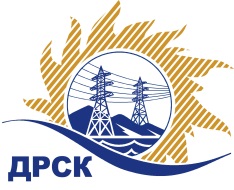 Акционерное Общество«Дальневосточная распределительная сетевая  компания»     (АО «ДРСК»)Протокол № 616/УКС -ВПзаседания Закупочной комиссии по запросу котировок в электронной форме  на право заключения договора на выполнение работ: «Оформление правоустанавливающих документов на земельные участки под объектами строительства, расположенными в зоне функционирования СП «Центральные ЭС» филиала АО «ДРСК» «Амурские ЭС». (Лот № 11208).СПОСОБ И ПРЕДМЕТ ЗАКУПКИ:запрос котировок в электронной форме  на право заключения договора на выполнение работ: «Оформление правоустанавливающих документов на земельные участки под объектами строительства, расположенными в зоне функционирования СП «Центральные ЭС» филиала АО «ДРСК» «Амурские ЭС».  (Лот № 11208).КОЛИЧЕСТВО ПОДАННЫХ ЗАЯВОК НА УЧАСТИЕ В ЗАКУПКЕ: 5 (пять) заявок.КОЛИЧЕСТВО ОТКЛОНЕННЫХ ЗАЯВОК: 1 (одна) заявка.ВОПРОСЫ, ВЫНОСИМЫЕ НА РАССМОТРЕНИЕ ЗАКУПОЧНОЙ КОМИССИИ:О  рассмотрении результатов оценки заявок.Об отклонении заявки Участника ООО "ГЕОМИР". О признании заявок соответствующими условиям Документации о закупке.О ранжировке заявок.О выборе победителя закупки.По вопросу № 1Признать объем полученной информации достаточным для принятия решения.Принять к рассмотрению заявки следующих участников:По вопросу № 2Отклонить заявку Участника ООО "ГЕОМИР" от дальнейшего рассмотрения на основании п. 4.9.6 а) Документации о закупке, как несоответствующую следующим требованиям:По вопросу № 3       Признать заявки ООО "АСТЭРА" 
ИНН/КПП 2801109532/280101001 
ОГРН 1062801013923ООО "БИРОБИДЖАНСКОЕ ЗЕМЛЕУСТРОИТЕЛЬНОЕ ПРЕДПРИЯТИЕ" 
ИНН/КПП 7901536199/790101001 
ОГРН 1107901000624ООО "ПРЕФЕКТ" 
ИНН/КПП 2801079101/280101001 
ОГРН 1022800509555ООО "АМУР - ГЕОДЕЗИЯ" 
ИНН/КПП 2801145227/280101001 
ОГРН 1092801009168соответствующими условиям Документации о закупке и принять их к дальнейшему рассмотрению.По вопросу № 4Утвердить ранжировку заявок:         По вопросу № 5Признать Победителем закупки Участника, занявшего 1 (первое) место в ранжировке по степени предпочтительности для Заказчика: ООО "АМУР - ГЕОДЕЗИЯ" 
ИНН/КПП 2801145227/280101001ОГРН 1092801009168 с ценой заявки не более 450 000,00 руб. без учета НДС.Сроки выполнения работ: Начало работ – с момента заключения договора подряда. Окончание работ – не позднее 31.12.2019 г.Условия оплаты: Заказчик производит оплату выполненных работ в течение 30 (тридцати) календарных дней с даты подписания актов сдачи-приемки выполненных работ обеими сторонами, на основании выставленных Подрядчиком счетов.Гарантии выполненных работ: Подрядчик несет ответственность за недостатки документации, в том числе и за те, которые обнаружены при ее реализации впоследствии в ходе строительства, а также в процессе эксплуатации объекта, созданного на основе документации, в течение гарантийного срока – 36 месяцев  с момента подписания акта сдачи-приемки выполненных работ.Инициатору договора обеспечить подписание договора с Победителем не ранее чем через 10 (десять) календарных дней и не позднее 20 (двадцати) календарных дней после официального размещения итогового протокола по результатам закупки.Победителю закупки в срок не позднее 3 (трех) рабочих дней с даты официального размещения итогового протокола по результатам закупки обеспечить направление по адресу, указанному в Документации о закупке, информацию о цепочке собственников, включая бенефициаров (в том числе конечных), по форме и с приложением подтверждающих документов согласно Документации о закупке.Секретарь Закупочной комиссии1 уровня АО «ДРСК                                              ____________________          Елисеева М.Г.Исп. Чуясова.Тел. (4162) 397-268город БлаговещенскЕИС № 31908319816«24» октября 2019 года№п/пДата и время регистрации заявкиНаименование, ИНН Участника и/или его идентификационный номер01.10.2019 08:26ООО "АСТЭРА" 
ИНН/КПП 2801109532/280101001 
ОГРН 106280101392301.10.2019 03:29ООО "БИРОБИДЖАНСКОЕ ЗЕМЛЕУСТРОИТЕЛЬНОЕ ПРЕДПРИЯТИЕ" 
ИНН/КПП 7901536199/790101001 
ОГРН 110790100062401.10.2019 06:14ООО "ГЕОМИР" 
ИНН/КПП 2801174595/280101001 
ОГРН 112280100698701.10.2019 09:45ООО "ПРЕФЕКТ" 
ИНН/КПП 2801079101/280101001 
ОГРН 102280050955501.10.2019 19:13ООО "АМУР - ГЕОДЕЗИЯ" 
ИНН/КПП 2801145227/280101001 
ОГРН 1092801009168№п/пДата и время регистрации заявкиНаименование, ИНН Участника и/или его идентификационный номерЦена заявки, руб. без НДС01.10.2019 08:26ООО "АСТЭРА" 
ИНН/КПП 2801109532/280101001 
ОГРН 1062801013923856 407,1701.10.2019 03:29ООО "БИРОБИДЖАНСКОЕ ЗЕМЛЕУСТРОИТЕЛЬНОЕ ПРЕДПРИЯТИЕ" 
ИНН/КПП 7901536199/790101001 
ОГРН 1107901000624735 000,0001.10.2019 06:14ООО "ГЕОМИР" 
ИНН/КПП 2801174595/280101001 
ОГРН 1122801006987730 000,0001.10.2019 09:45ООО "ПРЕФЕКТ" 
ИНН/КПП 2801079101/280101001 
ОГРН 1022800509555495 000,0001.10.2019 19:13ООО "АМУР - ГЕОДЕЗИЯ" 
ИНН/КПП 2801145227/280101001 
ОГРН 1092801009168450 000,00№ п/пОснования для отклонения1.Письмо о подаче оферты, коммерческое предложение, техническое предложение, календарный график, протокол разногласий, анкета участника не скреплены печатью и не подписаны уполномоченным лицом, что не соответствует п. 4.5.1.5 Документации о закупке. Стоимость заявки в письме о подаче оферты, коммерческом предложении, сметная стоимость не соответствует ставке, сделанной на ЭТП. Неверно применено количество заявителей и длина трассы, что не соответствует п. 10 Технического задания. Ответ на дополнительный запрос Участником не представлен.Место в ранжировке Дата и время регистрации заявкиНаименование, ИНН Участника и/или его идентификационный номерЦена заявки, 
руб. без НДС Возможность применения приоритета в соответствии с 925-ПП1 место01.10.2019 19:13ООО "АМУР - ГЕОДЕЗИЯ" 
ИНН/КПП 2801145227/280101001 
ОГРН 1092801009168450 000,00нет 
2 место01.10.2019 09:45ООО "ПРЕФЕКТ" 
ИНН/КПП 2801079101/280101001 
ОГРН 1022800509555495 000,00нет 
3 место01.10.2019 03:29ООО "БИРОБИДЖАНСКОЕ ЗЕМЛЕУСТРОИТЕЛЬНОЕ ПРЕДПРИЯТИЕ" 
ИНН/КПП 7901536199/790101001 
ОГРН 1107901000624735 000,00нет4 место01.10.2019 08:26ООО "АСТЭРА" 
ИНН/КПП 2801109532/280101001 
ОГРН 1062801013923856 407,17нет